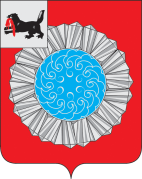 АДМИНИСТРАЦИЯ  СЛЮДЯНСКОГО МУНИЦИПАЛЬНОГО РАЙОНАП О С Т А Н О В Л Е Н И Ег. Слюдянкаот 15.09.2020г № 434О принятии решения о подготовке предложенийо внесении изменений в генеральный планПортбайкальского муниципального образования	В связи с поступившими обращениями  заинтересованных (физических и юридических) лиц с предложениями о внесении изменений в генеральный план Портбайкальского муниципального образования, в целях урегулирования вопросов в сфере градостроительной деятельности, в соответствии с частями 2, 10  статьи 24 Градостроительного кодекса Российский Федерации, частями 3, 4 статьи 14 Федерального закона от 06 октября 2003 года № 131-ФЗ «Об общих принципах организации местного самоуправления в Российской Федерации», руководствуясь пунктом 9 части 2 статьи 7, статьями 24, 38, 47 Устава Слюдянского муниципального района, зарегистрированного постановлением Губернатора Иркутской области от 30 июня 2005 года №303-п, администрация Слюдянского муниципального районаП О С Т А Н О В Л Я Е Т :Приступить к подготовке предложений о внесении изменений в генеральный план Портбайкальского муниципального образования, утвержденный решением Думы Портбайкальского городского поселения от 28 ноября  2013г. №45-Д «Об утверждении генерального плана Портбайкальского МО».Установить, что предложения от физических и юридических лиц о внесении изменений в генеральный план Портбайкальского муниципального образования принимаются в течение тридцати календарных дней со дня опубликования настоящего постановления в администрации Слюдянского муниципального района (г. Слюдянка, ул. Ржанова, №2).  Управлению стратегического и инфраструктурного развития администрации Слюдянского муниципального района рассмотреть поступившие предложения о внесении изменений в генеральный план Портбайкальского муниципального образования в администрацию муниципального образования Слюдянский район за 2018 год – истекший период 2020 года. Опубликовать настоящее постановление в газете «Славное море», а также разместить на официальном сайте администрации Слюдянского муниципального района http://www.sludyanka.ru в разделе «Администрация муниципального района/Управление стратегического и инфраструктурного развития/Градостроительство/Проекты внесения изменений в ГП и ПЗЗ сельских поселений/ Проект внесения изменений в ГП Портбайкальского МО». Контроль  за  исполнением   настоящего  постановления   возложить  на   вице-мэра, первого заместителя мэра  Слюдянского муниципального района  Азорина Ю.Н.Мэр Слюдянского муниципального района                                                                                       А.Г. Шульц 